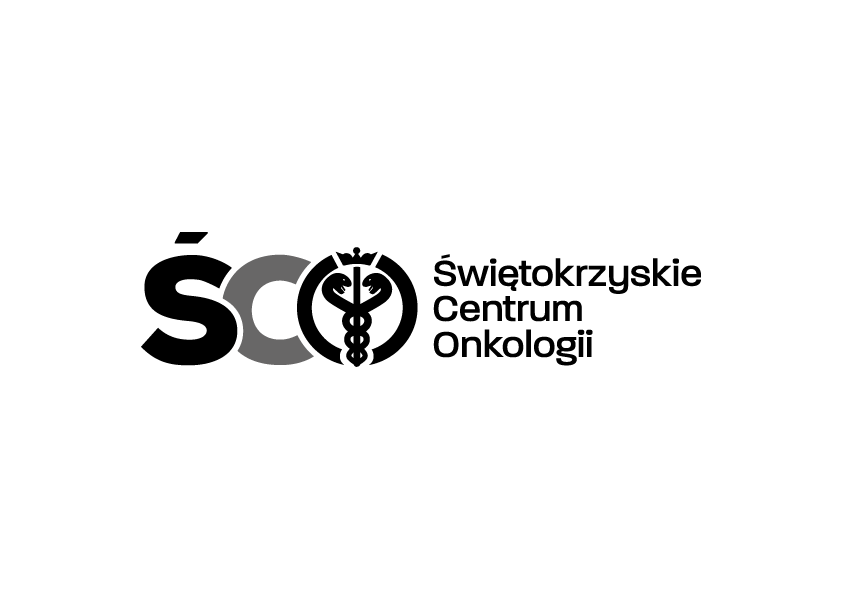 Adres: ul. Artwińskiego 3C, 25-734 Kielce; Dział Zamówień Publicznychtel.: (0-41) 36-74-474;   https://platformazakupowa.pl/pn/onkol_kielce          Kielce dn. 17.05.2024 r.ZAWIADOMIENIE  O WYBORZE NAJKORZYSTNIEJSZEJ OFERTYIZP.2411.109.2024.MMO –  Zakup wraz z  dostawą drobnego sprzętu laboratoryjnego dla Laboratorium Naukowego i Diagnostycznego Kliniki Hematologii i Transplantacji Szpiku Świętokrzyskiego Centrum Onkologii w Kielcach. Biorąc pod uwagę warunki przedstawione w ofertach wybrano ofertę najkorzystniejszą na podstawie kryteriów określonych w Zapytaniu Ofertowym:Ofertę Firmy: MEDianus Pharma S. A. ul. Opatkowicka 10a/5, 30-499 KrakówCena brutto: 154 655,40 ZŁDyrekcja Świętokrzyskiego Centrum Onkologii w Kielcach wyznacza termin podpisania umowy na dzień  22.05.2024 r.  Dziękujemy za złożenie oferty.Umowa zostanie do Państwa wysłana pocztą.Z poważaniem                                                                                                                      Z-ca Dyrektora ds. Prawno-Inwestycyjnych                                                                                                                                           Krzysztof Falana